PROTOKOLL FRA STYREMØTE I SAMFUNNSVITERNE 18. OKTOBER 2018Tid:				18. oktober. kl. 12.00 kl. 18.30Sted:				Quality Hotel Grand Farris, Larvik 
Styremedlemmer:		Merete Nilsson, lederTryggve Eng Kielland, nestleder
Anne Karine Wilson
Lars Hovland 
Frode Svartvatn 
Carina Sandberg 
Erik F. Øverland
Terje Møien (1. vara, ordinært styremedlem i møtet)
Varamedlemmer:	Lena Westjord, 3. vara (1. vara i møtet) 
Olav Fredrik Hallset, 4. vara (2. vara i møtet)Studentobservatør: 		Benjamin SchrøderForfall:	Ingeborg Skjølingstad 
Dag Kristiansen, 2. vara
Olav Elling Gausdal, 5. vara 
Gunn Elisabeth Myhren, generalsekretærSekretariatet: 	Torun Høgvold Enstad, assisterende generalsekretær, referent__________________________________________________________________________Sak 67-18 Godkjenning av innkalling og dagsorden Innstilling:Innkalling og dagsorden godkjennes. Debatt:Leder innledet. Leder foreslo å behandle sak 72-18 rett etter sak 68-18. Leder meldte videre inn følgende sak til eventuelt: Behandling av søknader om medlemskap på særskilt grunnlag.Votering: Enstemmig vedtatt. Vedtak: Innkalling og dagsorden godkjennes.Sak 68-18 Godkjenning av protokollInnstilling:Hovedstyret godkjenner protokoll fra hovedstyrets møte 6.-7. september 2018.		Debatt:Leder innledet. Votering:Enstemmig vedtatt.Vedtak:Hovedstyret godkjenner protokoll fra hovedstyrets møte 6.-7. september 2018.Sak 69-18 Hovedstyrets forslag til strategisk plan 2020-2025Innstilling:Hovedstyret vedtar forslag til ny strategisk plan og legger saken frem for landsmøtet 2019. Hovedstyret ber generalsekretæren utarbeide fullstendig visuell utforming av strategisk plan i tråd med alternativ X som legges frem for landsmøtet 2019. Debatt: Leder innledet. Det var enighet i hovedstyret om følgende endringer:I visjonen byttes «skal være» ut med «er».Ordet «Retningsviseren;» tas ut av foreslått posisjon.De foreslåtte strategiske grep beholdes som i forelagte forslag.Begrepet «visjon», beholdes, men begrepene «misjon» og «posisjon» tas ut av dokumentet slik at bare overskriftene «Hvorfor er vi til, hva er formålet?» og «Hvordan vil vi bli oppfattet?» blir stående.Hovedstyret diskuterte hvorvidt det var hensiktsmessig at posisjonen videreføres fra gjeldende strategisk plan. Gjeldende posisjon lyder «Vi viser alltid vei for våre medlemmer – både i dagens og fremtidens arbeidsmarked». I saksfremlegget var det foreslått en enklere variant, «Vi viser vei for våre medlemmer». Nestleder foreslo følgende alternativ: «Vi viser vei.» Hovedstyret drøftet begge alternativene, men ut fra en helhetsvurdering, samt at «Vi viser vei for våre medlemmer» allerede benyttes i markedsføringen av foreningen, var det enighet om å la alternativet «Vi viser vei for våre medlemmer» bli stående.Hovedstyret diskuterte videre den foreslåtte misjonen under overskriften «Hvorfor er vi til, hva er formålet?». I diskusjonen ble følgende alternativer foreslått:Alternativ 1: Vi fronter/fremmer fagene og medlemmenes interesserAlternativ 2: Vi er en offensiv premissleverandør i samfunnsdebatten og medlemmenes viktigste medspiller i arbeidslivet. Alternativ 3: Vi legger premissene for medlemmene våre. Alternativ 4: Vi legger premissene for et kunnskapssamfunn og er medlemmenes viktigste medspiller i arbeidslivet. Alternativ 5: I arbeidslivet er vi premissleverandør og medlemmenes viktigste medspiller. Alternativ 6: Vi er medlemmenes viktigste medspiller og legger premisser i arbeidslivet.Alternativ 7 (opprinnelig forslag): Vi er en offensiv premissleverandør og medlemmenes viktigste medspiller i arbeidslivet. Alternativ 8: Vi er medlemmenes viktigste medspiller og legger premisser for samfunns- og arbeidsliv. Hovedstyret diskuterte alle alternativene. Følgende alternativer ble trukket og/eller forkastet i diskusjonen:	Alternativ 2, 3 og 4.I diskusjonen ble hovedstyret enige om at ordet «fremmer» velges framfor «fronter» i alternativ 1. For å komme fram til ett alternativ under «Hvorfor er vi til, hva er formålet?», skisserte leder en prosess der hovedstyret etter en kort diskusjon om de ulike alternativene gjennomførte en voteringsrunde for til slutt å bli sittende igjen med ett alternativ. Voteringen er beskrevet i sin helhet nedenfor. Votering:Hovedstyret voterte over følgende alternativer til den foreslåtte misjonen under overskriften «Hvorfor er vi til, hva er formålet?»:Alternativ 6: Vi er medlemmenes viktigste medspiller og legger premissene i arbeidslivet.ogAlternativ 8: Vi er medlemmenes viktigste medspiller og legger premisser for samfunns- og arbeidsliv.Votering: Alternativ 6 fikk 2 stemmer, alternativ 8 fikk 6 stemmer. Hovedstyret voterte deretter over følgende to alternativer: Alternativ 1: Vi fremmer fagene og medlemmenes interesser.ogAlternativ 8: Vi er medlemmenes viktigste medspiller og legger premisser for samfunns- og arbeidsliv. Votering: Alternativ 1 fikk 2 stemmer. Alternativ 8 fikk 5 stemmer.Resultatet av avstemningen viser at alternativ 8 ble vedtatt: «Vi er medlemmenes viktigste medspiller og legger premisser for samfunns- og arbeidsliv.»Debatt, forts.: Hovedstyret diskuterte videre de fremlagte skisser til visuell utforming av forslag til strategisk plan.Hovedstyret ga følgende føringer for det videre arbeidet med visuell utforming:Hovedstyret ønsker at man går videre med alternativ A1 og A2 (bokser).Det må ikke benyttes piler, da dette legger til grunn at det er en påvirkningsprosess mellom punktene. Hovedstyret ønsker en hierarkisk fremstilling der visjonen blir overordnet i den visuelle framstillingen og ordene «Hvorfor» og «Hvordan» legges i to bokser under visjonen, der tekstene «Vi er medlemmenes viktigste medspiller og legger premisser for samfunns- og arbeidsliv» og «Vi viser vei for våre medlemmer» er tilgjengelig ved klikk på disse boksene.Det henstilles til at man vurderer om det kan benyttes symboler som overskrifter på første nivå i den visuelle fremstillingen i stedet for overskrifter.Når man klikker på boksen «Hvordan vil vi bli oppfattet» (med logoen), skal man komme til «Historien om Retningsviseren». Viktig for hovedstyret at universell utforming ivaretas. Skisse: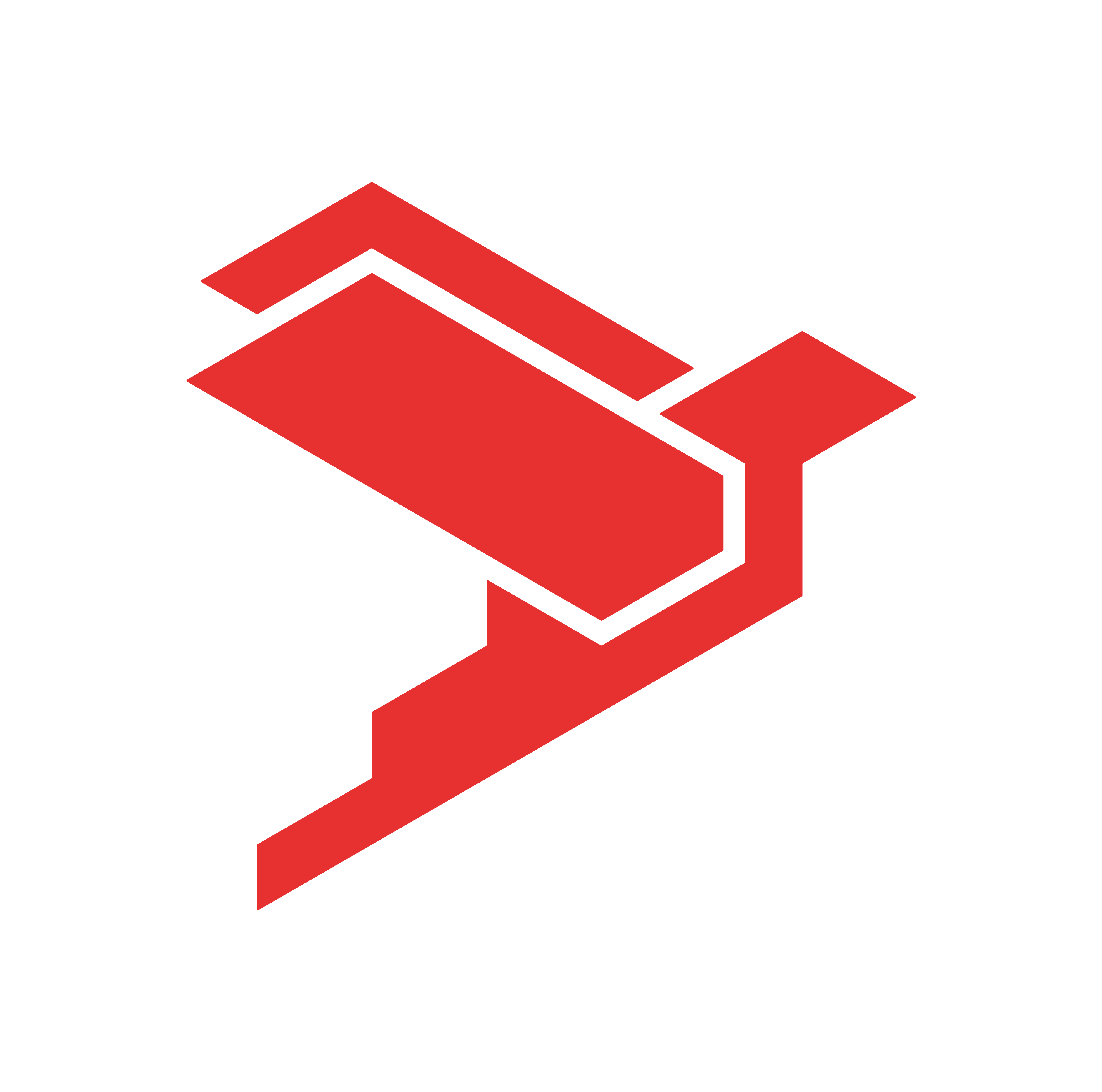 På bakgrunn av diskusjoner og delvotering i hovedstyret, foreslo leder følgende endringsvedtak:«Hovedstyret vedtar forslag til ny strategisk plan med de endringer som fremkom i møtet og legger saken frem for landsmøtet 2019. Hovedstyret ber generalsekretæren utarbeide fullstendig visuell utforming av strategisk plan i tråd med alternativ A1 og A2 og de innspill som ble gitt i møtet, og legger saken frem for landsmøtet 2019.»Endringsvedtak enstemmig vedtatt. Vedtak:Hovedstyret vedtar forslag til ny strategisk plan med de endringer som fremkom i møtet og legger saken frem for landsmøtet 2019. Hovedstyret ber generalsekretæren utarbeide fullstendig visuell utforming av strategisk plan i tråd med alternativ A1 og A2 og de innspill som ble gitt i møtet, og legger saken frem for landsmøtet 2019. Hovedstyrets endelige forslag til ny strategisk plan for perioden 2020-2025 er vedlagt protokollen.Sak 70-18 Samfunnsviterne 25 år i 2019Det var ikke sendt ut saksframlegg med innstilling i saken. Det ble påpekt at det er feil årstall i saksnavnet. Riktig saksnavn skal være «Samfunnsviterne 25 år i 2019».Leder orienterte om at Samfunnsviterne 9. mars 2019 fyller 25 år. Generalsekretæren foreslår at dette markeres med en sammenkomst der hovedstyret inviterer hovedstyrer og sekretariatsledelse i de øvrige Akademikerne i mars 2019. Videre foreslår generalsekretæren at man gjennom året markerer 25-årsjubileet med en rekke ulike synlighetstiltak. Markering av jubileet for foreningens medlemmer og tillitsvalgte foreslås lagt i forbindelse med landsmøtet 2019. Leder ba hovedstyret om innspill til hvordan jubileet kan markeres. Følgende innspill kom inn under diskusjonen:Jubileumsnummer av magasinet SamfunnsviterenÆresmedlemskap for kronprinsparetInvitere kronprinsparet til markeringen i forbindelse med landsmøtet/fagdagArtiklerØkt synlighet på arbeidsplassene, tillitsvalgte står på stands osv. Markering overfor medlemmer som har vært med siden 1994Arrangement med tema Samfunnsviterne de neste 25 årene – «Samfunnsviterne 2044»Dersom hovedstyrets medlemmer har flere innspill, kan disse sendes skriftlig til assisterende generalsekretær så raskt som mulig. Markering av jubileet gjennom hele 2019 vil være forbundet med en kostnadsramme. Generalsekretæren vil kommer tilbake med forslag til plan og finansiering under behandlingen av budsjett 2019 i hovedstyrets møte 6.-7. desember. Sak 71-18 Opptak av Forening for klinisk pedagogikkDet var ikke sendt ut saksframlegg med innstilling i saken. Leder orienterte om følgende: I tråd med hovedstyrets ønske om å knytte tettere samarbeid med andre faglige foreninger, og i samsvar med hovedstyrets vedtak i sak 73-17 om at foreningen skal gå i dialog med Forening for klinisk pedagogikk (FKP) om å utrede muligheter for samarbeid, har leder og generalsekretær hatt møte med leder for FKP. Årsmøtet i FKP har vedtatt at de ønsker å gå videre med å konkretisere et samarbeid med Samfunnsviterne. De har foreløpig ikke vedtatt å legge ned sin forening. I forbindelse med en eventuell innlemming av FKP i Samfunnsviterne, skal generalsekretæren i Samfunnsviterne og leder i FKP ha et møte med Advokatfirmaet Lippestad AS for en avklaring av juridiske formaliteter. Det må også avklares hvordan FKPs funksjon som godkjenner av spesialiststatus for kliniske pedagoger skal ivaretas ved en eventuell innlemming. FKP vil etter ulike sonderinger ta en avgjørelse på sitt neste årsmøte i juni 2019.Saken blir lagt fram for hovedstyret i forbindelse med forberedelse av landsmøtesak om organisasjonsendringer (vedtektsendringer). Sak 72-18 Orienteringer			Leder orienterte om følgende:Generalsekretæren er sykemeldt i seks uker. Leder er innstilt av valgkomiteen til styreplass i Akademikerne. Rådsmøtet i Akademikerne avholdes 24. oktober.  Akademikerne lanserer ny logo og grafisk profil i forbindelse med Akademikernes høstkonferanse 24. oktober. Medlemsvekst fra januar til oktober på 4,2 prosent. Nest best medlemsvekst i Akademikerne, bak Norsk lektorlag.Ny FAFO-rapport viser at organisasjonsgraden har vært stabil på 49 prosent i perioden 2007-2017. Akademikernes organisasjonssjef slutter i Akademikerne 31. desember og går over i ny jobb som sekretariatsleder i Unio. Vidar Anderssen, tidligere hovedstyremedlem i Samfunnsviterne, er valg til fylkesleder i Troms.Leder oppfordret hovedstyret til å lese referat fra felles møte med fylkeslederne og arbeidslivsutvalget og referat fra fylkesledernes time, som er lagt ut på hovedstyrets side på Min side. Dette som en forberedelse til styreseminaret som behandler organisasjonsutvalgets rapport i januar 2019.Premiss 2019, faglig halvdagskonferanse, arrangerer 21. november på Kulturhuset i Oslo med temaet ytringsfrihet. Tittelen på konferansen er «Grenser for debatt».Organisasjonsutvalget er inne i sin avsluttende fase. To utvalgsmøter gjenstår før rapport legges fram for hovedstyret 6. desember. Hovedstyremøtet 6.-7. desember avholdes på Soria Moria hotell og konferansesenter i Oslo, med julemiddag for hovedstyret 6. desember. Styreseminaret 28.-30. januar avholdes i Berlin. Både styremedlemmer og varamedlemmer innkalles til disse møtene. Felles samling for fylkeslederne og arbeidslivsutvalget 28.-29. mars.Nytt fra sekretariatet:Assisterende generalsekretær orienterte om følgende:Høring om ny pensjonsordning for offentlig ansatte ble sendt ut på høring 17. oktober.  Lovforslaget inneholder også overgangsregler fra dagens pensjonsordning til ny ordning. Høringsfrist til departementet 9. januar 2019, men frist for høringsinnspill til Akademikerne vil bli tidligere. Opplegget fra Akademikernes side blir ventelig presentert på møte i pensjonsforhandlingsgruppen 19. oktober. Vi legger til grunn at vi skal svare på høringen, enten i form av høringsinnspill til Akademikerne og/eller i eget høringssvar til Arbeids- og sosialdepartementet. Det kan bli aktuelt å drøfte saken med arbeidslivsutvalget og hovedstyret. For hovedstyret vil dette i så fall enten skje på hovedstyremøtet 6.-7. desember eller i et ekstraordinært hovedstyremøte pr. telefon/Skype. Dette må vi komme tilbake til når vi vet mer om Akademikernes prosess.Jon-Eric Melsæter er ansatt i fast stilling som digital rådgiver og innholdsprodusent i Kommunikasjons- og markedsavd. fra 1. oktober. Inger Pedersen gikk av med pensjon 1. september, og generalsekretæren har ansatt regnskapsmedarbeider Kristina Pedersen i fast stilling i adm.- og org.avdelingen fra 1. november for å dekke opp for ledig stilling. Kristina Pedersen har siden 1. august 2017 arbeidet i avdelingen i midlertidig stilling (vikariat). Advokat Jannicke Wiggen er ansatt i fast stilling i arbeidslivsavdelingen fra 15. januar 2019. Eventuelt:Sak 73-18 Behandling av søknader om medlemskap på særskilte vilkår Leder orienterte om følgende: Hovedstyret fattet i sak 77-17 Opptakskomite for medlemskap på særskilte vilkår 2018 følgende vedtak:«Hovedstyret nedsetter en opptakskomité bestående av tre medlemmer eller varamedlemmer til hovedstyret som avgjør søknader om opptak på særskilt grunnlag en gang per måned. Følgende medlemmer utgjør opptakskomiteen i 2018:Merete Nilsson Frode Svartvatn Dag Kristiansen.»Leder orienterte om at behandlingsrutinene er ressurskrevende, bl.a. fordi medlemmene av gruppen ikke kan ha direkte tilgang til CRM. Informasjon om den enkelte søker må derfor hentes ut fra CRM-systemet og legges inn i Excel-ark. Det er også krevende å møtes ukentlig for å få unna søknadsbehandlingen. I praksis vurderer leder alle søknader, innhenter mer info hvis nødvendig, og innstiller. Deretter sendes dette til de øvrige to medlemmene i opptakskomiteen, og diskusjon og endelig vedtak gjøres. Sekretariatet har mottatt klager på lang saksbehandlingstid. Dette er f.eks. problematisk ved hovedoppgjør, da det haster å få en avgjørelse om medlemskap.  På bakgrunn av dette, la leder fram følgende forslag til vedtak: «Hovedstyret gir leder fullmakt til å avgjøre søknader om opptak på særskilt grunnlag ut denne styreperioden. I saker hvor det oppstår tvil og i saker hvor avslag påklages, kan nedsatt komite sammenkalles for en avgjørelse. Hovedstyret vedtar at nedsatt komite videreføres ut 2019. Hovedstyret ber generalsekretæren legge til rette for en evaluering av ordningen i forbindelse med halvårsrapporten 2019.»Votering:Enstemmig vedtatt. Vedtak: Hovedstyret gir leder fullmakt til å avgjøre søknader om opptak på særskilt grunnlag ut denne styreperioden. I saker hvor det oppstår tvil og i saker hvor avslag påklages, kan nedsatt komite sammenkalles for en avgjørelse. Hovedstyret vedtar at nedsatt komite videreføres ut 2019. Hovedstyret ber generalsekretæren legge til rette for en evaluering av ordningen i forbindelse med halvårsrapporten 2019.Merete Nilsson	Tryggve Eng Kielland		Anne Karine Wilson
Lars Hovland 		Terje Møien			Frode Svartvatn Carina Sandberg 	Erik F. Øverland		Torun Høgvold Enstad, ass. gen.sek.Vedlegg:Strategisk plan 2020-2025Forslag vedtatt av hovedstyret i sak 68-18. Legges fram for landsmøtet 2019.Visjon – Hva vil vi strekke oss etter?	 Samfunnsviterne er det naturlige valget for alle samfunnsvitere og humanister.Hvorfor er vi til, hva er formålet?  Vi er medlemmenes viktigste medspiller og legger premisser for samfunns- og arbeidsliv.Hvordan vil vi bli oppfattet?Vi viser vei for våre medlemmer.Strategiske grepVi skal: 	være synlige og tilstede på arbeidsplassene og i samfunnsdebattenta et tydelig samfunnsansvar og synliggjøre fagenes betydning for oppgaveløsningen i samfunnetstyrke vår forhandlingsposisjon gjennom fortsatt medlemsveksttilpasse medlemstilbudene for økt relevans og medlemstilfredshet